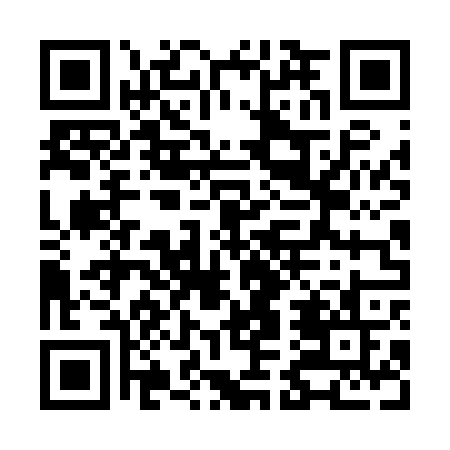 Prayer times for Lake Orono Estates, Minnesota, USAMon 1 Jul 2024 - Wed 31 Jul 2024High Latitude Method: Angle Based RulePrayer Calculation Method: Islamic Society of North AmericaAsar Calculation Method: ShafiPrayer times provided by https://www.salahtimes.comDateDayFajrSunriseDhuhrAsrMaghribIsha1Mon3:345:311:185:289:0611:032Tue3:355:311:195:289:0611:023Wed3:365:321:195:289:0511:014Thu3:375:331:195:289:0511:015Fri3:385:331:195:289:0511:006Sat3:395:341:195:289:0410:597Sun3:405:351:195:289:0410:588Mon3:425:361:205:289:0310:579Tue3:435:361:205:289:0310:5610Wed3:445:371:205:289:0210:5511Thu3:455:381:205:289:0210:5412Fri3:475:391:205:289:0110:5313Sat3:485:401:205:289:0010:5214Sun3:505:411:205:279:0010:5015Mon3:515:421:205:278:5910:4916Tue3:535:431:215:278:5810:4817Wed3:545:441:215:278:5710:4618Thu3:565:441:215:278:5710:4519Fri3:575:451:215:278:5610:4320Sat3:595:471:215:268:5510:4221Sun4:015:481:215:268:5410:4022Mon4:025:491:215:268:5310:3923Tue4:045:501:215:258:5210:3724Wed4:065:511:215:258:5110:3525Thu4:075:521:215:258:5010:3426Fri4:095:531:215:248:4810:3227Sat4:115:541:215:248:4710:3028Sun4:125:551:215:248:4610:2829Mon4:145:561:215:238:4510:2730Tue4:165:571:215:238:4410:2531Wed4:185:591:215:228:4210:23